Le jeudi 26 septembre 2024La Bonne Entente Cellarienne organise une  journée en VAL DE LOIREDestination : AMBOISE les mini-châteauxDans un parc arboré, découverte des 44 reproductions des plus beaux châteaux de la Loire ; Joyaux du patrimoine français. Visite libre.Déjeuner à la réserve de Beaumarchais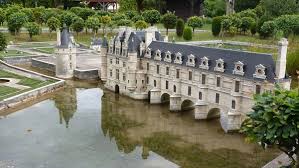 Menu SANGLIERSalade aux noix et son duo de charcuteriesRoti de sanglier sauce grand veneurDuo de fromages sur lit de salade verte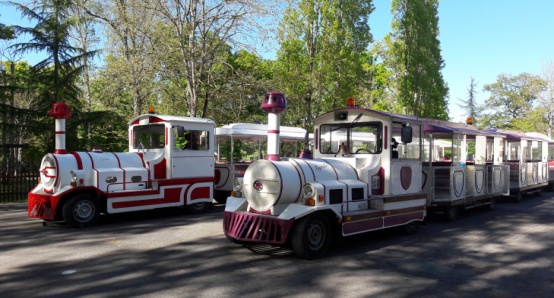 Tarte tourangelleApéritif, vin rouge et café compris.  L’après midi, le safari train : un air de western à Autrèche…Une étonnante traversée d’un parc d’élevage de grands gibiers vous attend.Journée proposée à tout public. Alors n’hésitez pas à en parler à vos voisins, à votre famille etc…                     -------------------------------------------------------------Le départ à 7 h parking salle William-Turner le Cellier ; arrivée vers 10h à AMBOISERetour : 16h30 de la réserve de BEAUMARCHAIS ; arrivée vers 19h au CELLIERLe transport est assuré par la société FOUCHE TRAVELPaiement lors de la réservation avant le  15 juin 2024Pour tout renseignement : loisirslecellier@gmail.com                       Coupon réponse Journée VAL DE LOIRENom et prénom :Adhérent 93€              □           x                    total :Non adhérents 97€    □           x                    total :Tél pour les non adhérents :                    